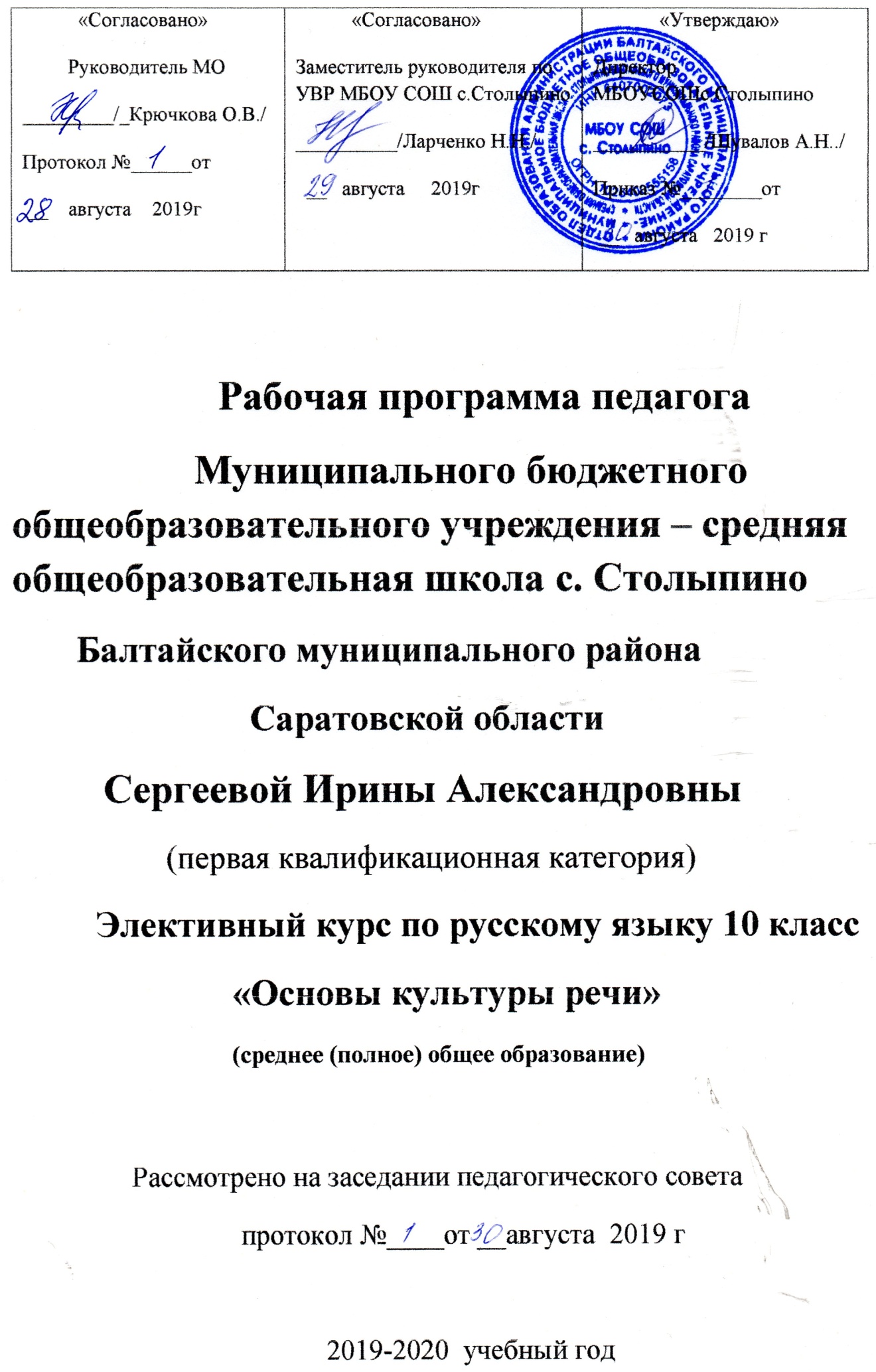                                         Пояснительная записка      В связи с модернизацией российского образования, введением нового Федерального базисного учебного плана, а также подготовкой к ЕГЭ обновлены требования к уровню подготовки учащихся в выпускных классах полной (средней) школы, в том числе и по русому языку. Выпускники должны научиться осмысливать связь языка , истории и культуры, освоить также понятие, как речевая ситуация и ее компоненты, нормы речевого поведения в социально-культурной, учебно-научной, официально-деловой сферах общения, сформировать умение осуществлять речевой самоконтроль, проводить анализ текста.     Данная программа предполагает использование часов, выделяемых в региональном компоненте, с целью обобщения и систематизации знаний, умений, навыков по русскому языку, сформированных у учащихся на ступенях основной школы и подготовки к ЕГЭ. Также при повторении и обобщении курса русского языка в 10- 11 классах уделено внимание работе с текстом, его анализу, конструированию текстов разных  жанров.      Данная программа построена на основе программы  Полкановой. Н.Н., учителя русского языка  и литературы МОУ « Лицей № 15 г. Саратова» и базируется на изучении материала по культуре речи по всем трем компонентам (нормативный, коммуникативный и этический)                              Основные направления курса     Одно из основных направлений – организация работы с учащимися по овладению культурой письменной и устной речи.     Усиление практической направленности обучения русскому языку в школе требует особого внимания к тем вопросам теории, которые служат базой для формирования орфографических, пунктуационных и речевых умений и навыков.     Усвоение теоретических сведений осуществляется в практической деятельности учащихся при анализе, сопоставлении и группировке фактов языка, при проведении стилистического, речеведческого, лингвистического, а также синтаксического, лексического, словообразовательного и орфоэпического разборов.     Цель курса:     Основная цель данного курса – повышение уровня культуры речи и подготовка к успешной сдачи ЕГЭ по русскому языку.     Задачи:Восполнить пробелы в культуре речи учащихсяУглубить теоретические знания учащихся по стилистикеРасширить сведения о языковых средствахОтработать речевые умения  и навыки, а именно:- замечать в собственной речи, в речи  собеседника и окружающих людей отступления от норм литературного языка- различать грубые и негрубые нарушения, исправлять ошибки в собственной речи- редактировать текст     Курс рассчитан на 34 часа ( 1 час в неделю)                                           Содержание курса Введение ( 2 ч.) Виды речевой деятельности. Требования к хорошей речи. Что такое культура речи. Три компонента культуры речи: нормативной, коммуникативной и этической.1 раздел. Речевой этикет (2 ч.). Культура поведения и этические нормы общения. Культура речевого поведения. Речевой этикет. Речевые ситуации и формулы речевого этикета. Обращение. Знакомство. Приветствие. Прощание. Поздравление. Благодарность. Извинение. Грамматические средства выражения вежливости в русском языке.2 раздел. Функциональные стили  русского языка (5ч.). Характеристика стилей речи (научный, публицистический, художественный, разговорный. Официально- деловой стиль.3 раздел. Правильность речи (26 ч.)Орфоэпическая правильность речи. Ударение. Нормы ударения и его вариантность. Произношение гласных и согласных звуков. Сочетания –-чн и –чт. Произношение иноязычных слов.Грамматические нормы     а)лексические нормы: лексическая сочетаемость. Тавталогия. Плеоназмы. Паронимия. Омонимия. Полисемия. Синонимия.      б) морфологические нормы: вариантные окончания существительных. Нормы употребления сложносоставных слов      в) синтаксические нормы: выбор падежа  и предлога. Категория употребления форм Р. и В. п. при переходных глаголах с отрицанием. Согласование подлежащего и сказуемого. Согласование определений. Порядок слов. Употребление деепричастных оборотов.Календарно-тематическое планирование          Основные требования к знаниям и умениям учащихсяУчащиеся должны уметь:Производить лексический и орфоэпический разборы, а также стилистический разбор, отмечая характерные языковые и речевые средстваЗамечать в собственной речи и речи собеседника отступление от норм литературного языкаФиксировать замеченные нарушения норм, исправлять ошибки в собственной речиПользоваться различными словарямиСоздавать тексты художественного и публицистического стилей на свободные темы, а также научный реферат по результатам исследовательской работы «Как мы говорим?»Редактировать текст                                       Литература Баранов М.Т., Костяева Г.А., Прудникова А.В. Русский язык. Справочные материалы. М.:Просвещение, 1988Головин Б.Н. Основы культуры речи: Учебник для вузов. М..: Высшая школа, 1988Вишнякова О.В. Словарь паронимов русского языка. М.: 1984Розенталь Д.Э.Русский язык. Для школьников старших классов и поступающих в вузы. Учебное пособие. 2 изд. М.: Дрофа, 1997№Наименование разделов и темКоличество часовДата проведенияФактически проведено1Введение. Язык и речь. Что такое культура речи?16.09.2019Речевой этикет2Культура поведения. Этические нормы общения113.093Грамматические средства выражения вежливости в русском языке120.09Функциональные стили речи русского языка. Стилистические ресурсы языка.4Характеристика стилей речи227.094.105Языковые средства111.106Виды тропов118.107Стилистические фигуры125.10Правильность речи8Орфоэпическая правильность28.1115.119Ударение. Нормы ударения122.1110Произношение гласных и согласных звуков. Сочетание –чн, -чт. Произношение иноязычных слов129.11Грамматические нормы. Лексические нормы11Лексическая сочетаемость. Тавтология. Плеоназмы 26.1213.1212Паронимия. Омонимия 120.1213Полисемия. Синонимия 127.12Морфологические нормы14Варианты окончаний им. п. мн. ч. существительных м. р.(бухгалтера – бухгалтеры)117.0115Вариантные окончания пр. п. ед.ч. существительных м.р. (в отпуске – в отпуску)124.0116Вариантные окончания р.л. мн.ч. существительных м.р. (сто грамм – ста граммов)131.0117Колебания в роде существительных17.0218Нормы употребления сложносоставных слов114.0219Обобщение пройденного материала121.02Синтаксические нормы20Выбор падежа и предлога228.026.0321Категория употребления форм р.п. и в.п. при переходных глаголах с отрицанием213.0320.0322Согласование сказуемого с подлежащим23.0410.0423Согласование определений117.0424Порядок слов124.0425Употребление деепричастных оборотов18.0526Защита проекта «Как мы говорим?»115.0527Проверочный тест122.05Итого 32